Publicado en  el 09/11/2016 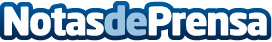 Los problemas financieros de Google hacen suspender indefinidamente su proyecto de dronesLa cancelación de este proyecto de Google se suma tambien a otros cierres donde los objetivos principales eran reducir las pérdidas por gastos operativosDatos de contacto:Nota de prensa publicada en: https://www.notasdeprensa.es/los-problemas-financieros-de-google-hacen Categorias: Telecomunicaciones E-Commerce Software http://www.notasdeprensa.es